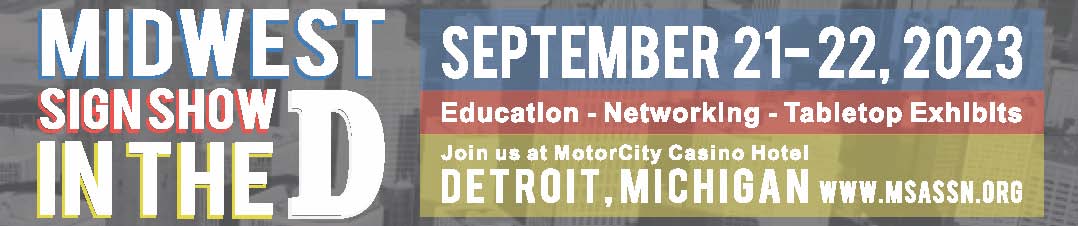 Registration Form   (Complete one form per person. More event info: www.msassn.org)Contact Information:Name_____________________Title_______________________Company________________________Street______________________________City_______________________ST______Zip_____________Phone______________________________Email_____________________________________________Please check here if you require special services _____Registration Information:				Schedule of Events:Tabletop Exhibit Hall Admission	$10     ________	Thursday, September 21Happy Hour in Exhibit Hall	Free*  ________	  4:00-7:30 pm - Exhibit Hall OpenMorning Refreshments		Free*  ________	  6:00-7:30 pm – Happy Hour in Exhibit HallSeminar-Skills School for				Friday, September 22  Professional Development	$20    _________	  8:30 am-2:30 pm – Exhibit Hall OpenAfternoon Refreshments	Free*  _________	  8:30-9:30 am – Morning Refreshments in Seminar-Tactical “To-Do” List: Make			                              Exhibit Hall  Your Professional Life Work	$20    __________	10:00-11:00 am – Seminar-Skills School for*Free events require registration; space is limited.	                              Professional DevelopmentTotal: $________	12:00-1:00 pm – Afternoon Refreshments in					 Exhibit Hall			  2:30-3:30 pm – Seminar-Tactical “To-Do” List:							                        Make Your Professional Life WorkHow to Register:EMAIL: DeeMSA@cinci.rr.com; MAIL: MSA, 4128 Woodsly Dr., Batavia OH 45103; QUESTIONS: MSA, 513-753-8664Payment Information (payable to MSA in US dollars only):Credit Card Number______________________________________CSV________ Expiration date___________ Amount authorized $________________________________Name (as it appears on card)_________________________ Zip code card billed to__________________Signature_________________________________________ Date________________________________